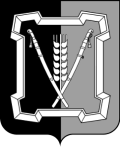 АДМИНИСТРАЦИЯ  КУРСКОГО  МУНИЦИПАЛЬНОГО  ОКРУГАСТАВРОПОЛЬСКОГО КРАЯП О С Т А Н О В Л Е Н И Е26 марта 2021 г.                          ст-ца Курская                                      № 254Об утверждении требований к качеству услуг по погребению, предостав-ляемых по гарантированному перечню услуг по погребению на территории Курского муниципального округа Ставропольского края                                     В соответствии с пунктом 23 части 1 статьи 16 Федерального закона  от 06 октября 2003 г. № 131-ФЗ «Об общих принципах организации местного самоуправления в Российской Федерации», пунктом 1 статьи 9, статьей 12 Федерального закона от 12 января 1996 г. № 8-ФЗ «О погребении и похо-ронном деле»администрация Курского муниципального округа Ставропольского краяПОСТАНОВЛЯЕТ:1. Утвердить прилагаемые требования к качеству услуг по погребению, предоставляемых по гарантированному перечню услуг по погребению на территории Курского муниципального округа Ставропольского края.    2. Отделу по организационным и общим вопросам администрации Курского муниципального округа Ставропольского края официально обнародовать настоящее постановление на официальном сайте администрации Курского муниципального округа Ставропольского края в информацион-                    но-телекоммуникационной сети «Интернет». 3. Настоящее постановление вступает в силу со дня его официального обнародования на официальном сайте администрации Курского муниципаль-ного округа Ставропольского края в информационно-телекоммуникационной сети «Интернет».Глава Курского муниципального округаСтавропольского края                                                               С.И.Калашников                                   Визируют:Требованияк качеству услуг по погребению, предоставляемых по гарантированному перечню услуг по погребению на территории Курского муниципального округа Ставропольского краяКачество услуг по погребению, предоставляемых на безвозмездной основе по гарантированному перечню услуг по погребению на территории Курского муниципального округа Ставропольского края супругу, близким родственникам, иным родственникам, законному представителю и иному лицу, взявшему на себя обязанности осуществить погребение умершего, должно соответствовать следующим требованиям:1.1. Оформление документов, необходимых для погребения:оформление медицинского свидетельства о смерти, свидетельства о смерти и справки о смерти;оформление заказа на приобретение и доставку предметов похоронного ритуала, транспортную перевозку, выделение земельного участка и осу-ществление захоронения.1.2. Предоставление и доставка гроба и других предметов, необходимых для погребения:приобретения гроба деревянного из пиломатериалов длиной не более 2,2 м, обитого вгладь снаружи и внутри хлопчатобумажной тканью;приобретение деревянного креста или надгробного знака.Гроб и другие предметы, необходимые для погребения, доставляются по адресу, указанному заявителем или к зданию морга, выгружаются и передаются родственникам или иным лицам, осуществляющим погребение.1.3. Перевозка тела (останков) умершего на кладбище:прибытие автотранспорта по адресу к заказанному времени, указанному родственниками или иными лицами, осуществляющими погребение;доставка автотранспортом гроба с телом (останками) умершего от дома (морга) на кладбище;погрузку гроба с телом (останками) умершего в автотранспорт и выгрузку гроба из автотранспорта обеспечивают лица, осуществляющие погребение;возврат участников похорон по адресу.1.4. Погребение:расчистка и разметка места захоронения для рытья могилы;рытье могилы вручную с зачисткой поверхности дна и стенок;забивка крышки гроба и опускание в могилу;засыпка могилы и устройство надмогильного холма;установка надмогильного знака с табличкой на могиле.2. Качество услуг по погребению, предоставляемых по гарантированному перечню услуг по погребению на территории Курского муниципального округа Ставропольского края, умерших (погибших), не имеющих супруга, близких родственников. иных родственников либо законного представителя умершего должно соответствовать следующим требованиям:22.1. Оформление документов, необходимых для погребения:оформление медицинского свидетельства о смерти, свидетельства о смерти и справки о смерти.2.2. Облачение тела:облачение тела умершего хлопчатобумажной тканью, укладывание тела (останков) умершего в гроб.2.3. Предоставление гроба:предоставление гроба деревянного из пиломатериалов длиной не более 2,2 метра без обивки;предоставление деревянного креста или надгробного знака.2.4. Перевозка умершего на кладбище:предоставление автотранспорта для доставки похоронных принадлежностей, гроба с телом (останками) из морга к месту погребения.2.5. Погребение:расчистка и разметка места захоронения для рытья могилы;рытье могилы вручную с зачисткой поверхности дня и стенок;забивка крышки гроба и опускание в могилу;засыпка могилы и устройство надмогильного холма;установка надмогильного знака с табличкой на могиле.Заместитель главы администрацииКурского муниципального округаСтавропольского края                                                                     О.В.БогаевскаяПервый заместитель главы админист-рации Первый заместитель главы админист-рации П.В.БабичевЗаместитель главы администрацииЗаместитель главы администрацииО.В.БогаевскаяНачальник отдела по организационным и общим вопросамНачальник отдела по организационным и общим вопросамЛ.А.КущикНачальник отдела правового и кадрового обеспеченияНачальник отдела правового и кадрового обеспеченияВ.Н.КобинГлавный специалист - юрисконсульт от-дела правового и кадрового обеспеченияГлавный специалист - юрисконсульт от-дела правового и кадрового обеспеченияВ.А.ВалькоПроект постановления вносит начальник отдела муниципального хозяйства, архи-тектуры и градостроительстваПроект постановления вносит начальник отдела муниципального хозяйства, архи-тектуры и градостроительстваП.А.ВардзеловПроект постановления подготовлен ве-дущим специалистом отдела муници-пального хозяйства, архитектуры и гра-достроительстваПроект постановления подготовлен ве-дущим специалистом отдела муници-пального хозяйства, архитектуры и гра-достроительстваТ.Р.СаркисянУТВЕРЖДЕНЫпостановлением администрацииКурского муниципального округаСтавропольского краяот 26 марта 2021 г.  № 254УТВЕРЖДЕНЫпостановлением администрацииКурского муниципального округаСтавропольского краяот 26 марта 2021 г.  № 254УТВЕРЖДЕНЫпостановлением администрацииКурского муниципального округаСтавропольского краяот 26 марта 2021 г.  № 254